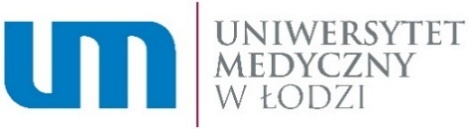 Łódź, dnia	Dział Współpracy Zagranicznejw miejscuBDWZ/                        /20…….Imię i nazwisko:……………………………………………………………………………..Jednostka organizacyjna:…………………………………………………………………..WNIOSEK O DOKONANIE PRZELEWU/ PŁATNOŚĆ KARTĄ*Uprzejmie proszę o przekazanie kwoty:		Słownie: 	Tytułem:…………………….	W związku z udziałem w konferencji w	Termin wyjazdu	W/w kwotę należy przekazać do dnia	Nazwa właściciela konta	Adres właściciela konta ……………………………………………………	 Bank: 	nr konta:	SWIFT:	  IBAN:	Źródło finansowania opłaty: 	Oświadczam, iż zobowiązuje się do dostarczenia przy rozliczeniu wyjazdu służbowego rachunku hotelowego/rachunku za opłatę konferencyjną* podpis:	……………………………………….UWAGA: Do wniosku proszę dołączyć kserokopię pisma od organizatorów zawierającego dane o rachunku bankowym oraz dane dotyczące właściciela konta.* niepotrzebne skreślićDział Współpracy Zagranicznej                                       Sprawdzono pod względem merytorycznym       podpis:…………………………………………..